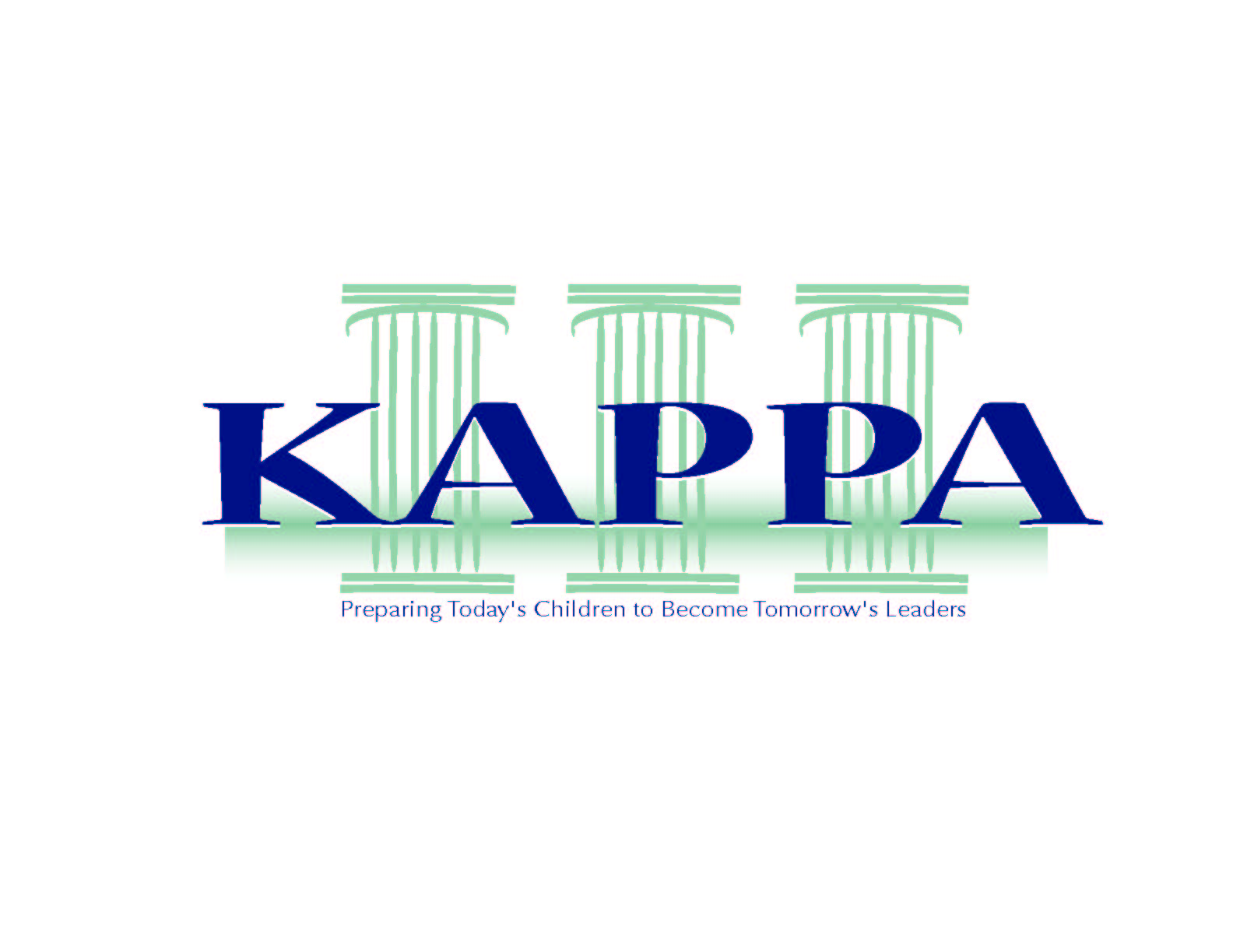 Parents/ Teachers AssociationAsociacion de padres/MaestrosJune 5, 202011:30 amAgenda2019-2020 School Year ReviewRevisión del año escolar 2019-2020      2.  Remote LearningAprendizaje a Distancia3.   Grading Policy            Política de calificaciones     4.  Promotion           PromocionAffirmation Award CeremonyCeremonia de entrega de premiosGraduation      Graduación7.  Summer School     Escuela de Verano